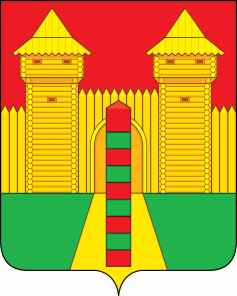 АДМИНИСТРАЦИЯ  МУНИЦИПАЛЬНОГО  ОБРАЗОВАНИЯ «ШУМЯЧСКИЙ  РАЙОН» СМОЛЕНСКОЙ  ОБЛАСТИРАСПОРЯЖЕНИЕот 08.12.2022г. № 305-р           п. ШумячиВнести в распоряжение Администрации муниципального образования «Шумячский район» Смоленской области от 25.11.2022г. № 292-р «Об организации розыска граждан 1996-2005 годов рождения, уклоняющихся от призыва на военную службу 2023 года» (далее - распоряжение) следующие изменения:	В п.4 слова «Главному редактору газеты «За урожай» (Бондарева Л.А.)» заменить словами «Выпускающему редактору газеты «За урожай»                          (Дёмичева О.В.)».О внесении изменений в распоряжение Администрации муниципального образования «Шумячский район» Смоленской области от  25.11.2022 г. № 292-рГлава муниципального образования«Шумячский район» Смоленской областиА.Н. Васильев